Submit this form to: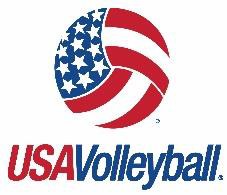 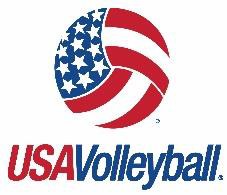 claims@agadm.com
CC: jjacobson@americanspecialty.comSUBMIT THIS FORM TO YOUR REGIONAL VOLLEYBALL OFFICE (ADDRESS ABOVE) INJURED PERSON INFORMATION / PROPERTY DAMAGE OWNER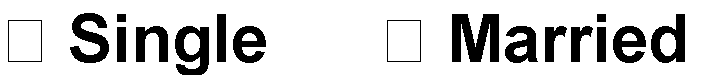 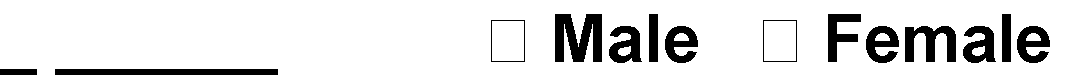 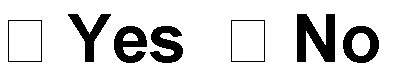 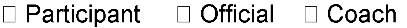 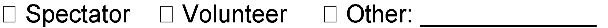 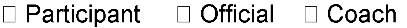 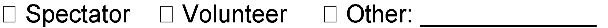 GUARDIAN/PARENT (IF INJURED PERSON IS A MINOR)INCIDENT INFORMATION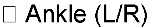 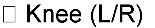 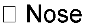 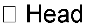 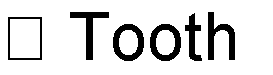 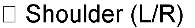 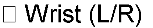 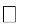 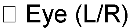 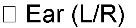 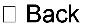 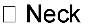 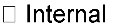 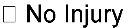 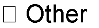 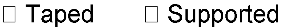 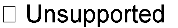 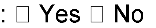 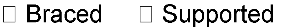 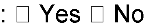 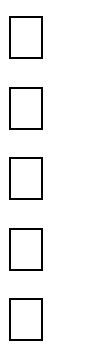 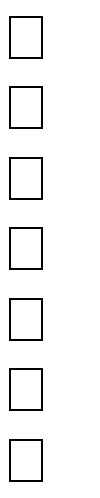 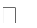 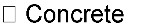 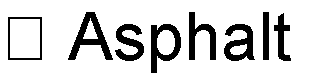 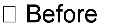 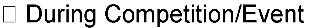 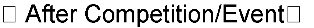 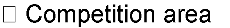 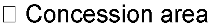 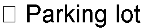 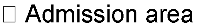 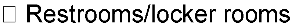 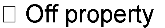 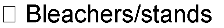 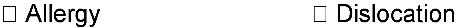 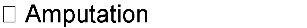 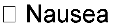 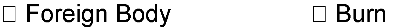 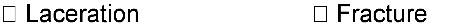 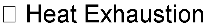 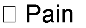 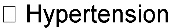 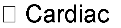 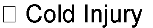 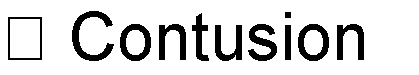 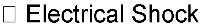 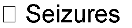 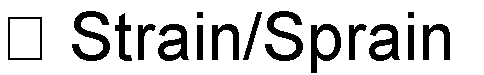 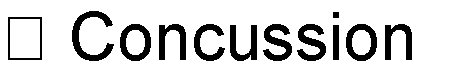 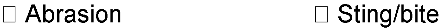 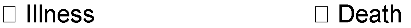 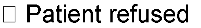 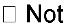 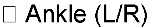 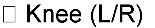 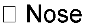 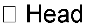 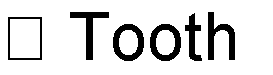 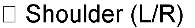 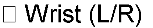 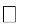 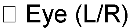 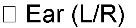 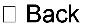 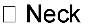 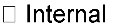 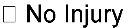 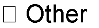 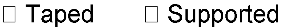 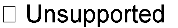 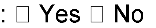 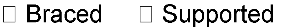 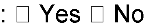 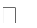 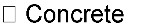 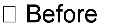 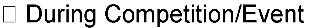 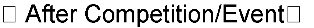 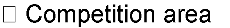 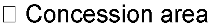 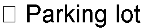 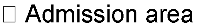 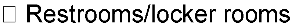 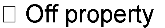 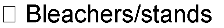 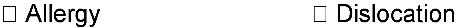 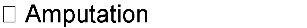 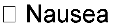 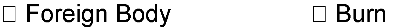 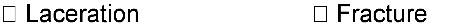 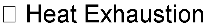 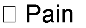 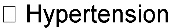 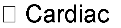 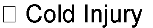 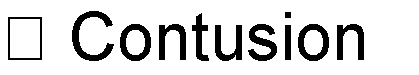 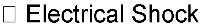 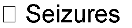 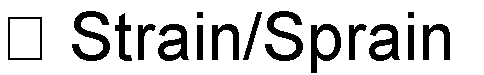 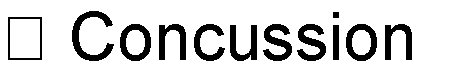 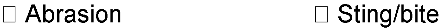 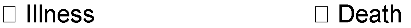 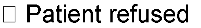 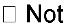 Tournament Director, Club Director, Coach and/or USA Volleyball Official completing this form: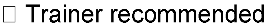 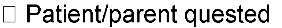 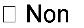 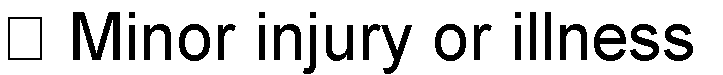 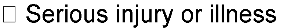 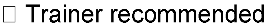 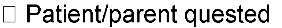 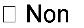 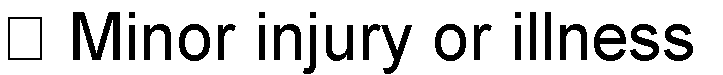 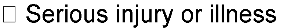 Name: 	Signature:			 Title: 	Date: 	Phone #: ( 	)	 Event Name:  						 Event Location: 						  Sanctioning Region:		Region Signature: 				Last Name	First	MiddleTelephone Number (	)Address City State	ZipAddress City State	ZipBODY PART INJUREDFingerBODY PART INJUREDFingerBODY PART INJUREDFingerIf Ankle Injury, was ankleShoesIf Knee Injury, was knee:Knee PadsIf Ankle Injury, was ankleShoesIf Knee Injury, was knee:Knee PadsINCIDENTCollision (participant/spectator)Collision (with object)	Slip/Fall Collision (participant/participant)	Overexertion Collision (spectator/spectator)	Assault/SexualStruck by falling/flying object	Assault/Non-SexualCaught in, on, between	Property DamageAnimal/insect bite/stingINCIDENTCollision (participant/spectator)Collision (with object)	Slip/Fall Collision (participant/participant)	Overexertion Collision (spectator/spectator)	Assault/SexualStruck by falling/flying object	Assault/Non-SexualCaught in, on, between	Property DamageAnimal/insect bite/stingINCIDENTCollision (participant/spectator)Collision (with object)	Slip/Fall Collision (participant/participant)	Overexertion Collision (spectator/spectator)	Assault/SexualStruck by falling/flying object	Assault/Non-SexualCaught in, on, between	Property DamageAnimal/insect bite/stingCOURT SURFACE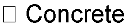 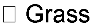 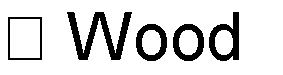 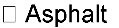 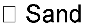 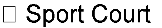 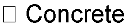 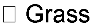 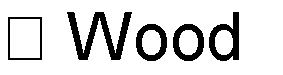 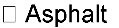 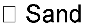 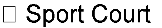 If sport court, what is under-lying surface?WoodINCIDENT LOCATIONCompetition/EventINCIDENT LOCATIONCompetition/EventINCIDENT LOCATIONCompetition/EventPRIMARY INJURYPRIMARY INJURYPRIMARY INJURYDISPOSITIONNo care given:neededReleased: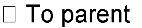 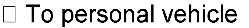 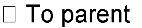 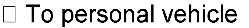 Referral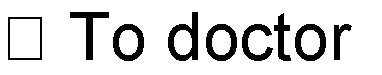 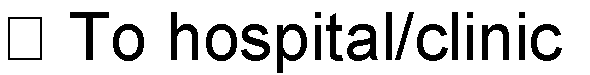 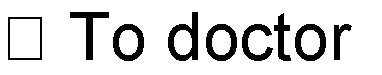 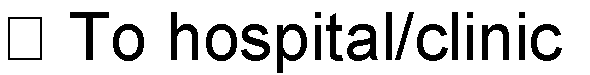 EMS transport:CLASSIFICATION-injuryINCIDENT LOCATIONCompetition/EventINCIDENT LOCATIONCompetition/EventINCIDENT LOCATIONCompetition/EventPRIMARY INJURYPRIMARY INJURYPRIMARY INJURYDISPOSITIONNo care given:neededReleased:ReferralEMS transport:Describe how the injury or property damage occurred: (attach a separate sheet if necessary)Describe how the injury or property damage occurred: (attach a separate sheet if necessary)Describe how the injury or property damage occurred: (attach a separate sheet if necessary)Describe how the injury or property damage occurred: (attach a separate sheet if necessary)Describe how the injury or property damage occurred: (attach a separate sheet if necessary)Describe how the injury or property damage occurred: (attach a separate sheet if necessary)Describe how the injury or property damage occurred: (attach a separate sheet if necessary)Describe how the injury or property damage occurred: (attach a separate sheet if necessary)WITNESS INFORMATIONWITNESS INFORMATIONWITNESS INFORMATIONWITNESS INFORMATIONWITNESS INFORMATIONWITNESS INFORMATIONWITNESS INFORMATIONWITNESS INFORMATIONNameNameAddressAddressAddressAddressTelephone NumberTelephone Number1.1.(	)(	)2.2.(	)(	)